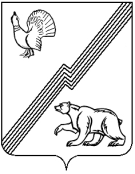 АДМИНИСТРАЦИЯ ГОРОДА ЮГОРСКАХанты-Мансийского автономного округа – Югры ПОСТАНОВЛЕНИЕот_16 августа 2013 							           			№_2213 О внесении изменений в постановление администрации города Югорска от 17.12.2012 № 3309В соответствии с Федеральным законом от 02.03.2007 № 25-ФЗ «О муниципальной службе в Российской Федерации»:1. Внести в постановление администрации города Югорска от 17.12.2012 № 3309         «Об утверждении Перечня должностей муниципальной службы в администрации города Югорска, при назначении на которые граждане и при замещении которых муниципальные служащие обязаны представлять сведения о своих доходах, об имуществе и обязательствах имущественного характера, а также сведения о доходах, об имуществе и обязательствах имущественного характера своих супруги (супруга) и несовершеннолетних детей»                     (с изменениями от 04.02.2013 № 277, 08.04.2013 № 858) следующие изменения:1.1. Пункт 1.1 признать утратившим силу.1.2. Раздел «Ведущая группа, функция «руководитель», функция «специалист»  приложения к постановлению дополнить словами «Муниципальный жилищный инспектор».2. Опубликовать настоящее постановление в газете «Югорский вестник» и разместить на официальном сайте администрации города Югорска.3. Настоящее постановление вступает в силу после его официального опубликования в газете «Югорский вестник».Глава администрации города Югорска                                                                                                                  М.И. Бодак